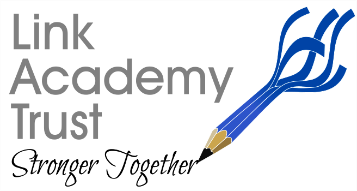          Governor Visit Report                      Governor Name:Area of Responsibility:Date:School Visited:Focus of visitLearn:Support:Challenge:Classes/Staff visitedSummary of activities e.g. talking to staff and pupils, looking at resources, had lunch etc.Summary of activities e.g. talking to staff and pupils, looking at resources, had lunch etc.What have I learned as a result of my visit?What have I learned as a result of my visit?Positive comments about the visitPositive comments about the visitAspects I would like clarified/questions that I have /support I have given:Aspects I would like clarified/questions that I have /support I have given:Have you asked about whether staff or pupils understand about PREVENT?Have you asked about the impact staff training is having on pupil progress?Have you asked about SEN, Pupil Premium and Gifted & Talented children’s progress?Have you asked about whether staff or pupils understand about PREVENT?Have you asked about the impact staff training is having on pupil progress?Have you asked about SEN, Pupil Premium and Gifted & Talented children’s progress?Safeguarding:Are there any outstanding Safeguarding issues (yes/no – do not include names or too much identifiable information)?Have you asked to see the school’s Safeguarding Training Log?Would it be possible for you to see minutes from staff meetings?Safeguarding:Are there any outstanding Safeguarding issues (yes/no – do not include names or too much identifiable information)?Have you asked to see the school’s Safeguarding Training Log?Would it be possible for you to see minutes from staff meetings?Ideas for future visits:Ideas for future visits:Feedback to Standards & Curriculum CommitteeFeedback to Standards & Curriculum CommitteeAny other comments:Signed ____________________________			Date_________________(Governor)Any other comments:Signed ____________________________			Date_________________(Governor)